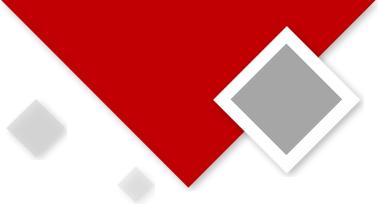 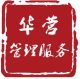 【 华营实战工作坊 】后备干部储备：  增强人才厚度对准业务战略， 打造 “人才倍出 ”的干部队伍2024年4月26日 — 27日开 课 地 点 ： 北 京 /上 海 /深 圳华营-系列主题实战工作坊 —— 陪伴式训战， 聚焦关键业务场景， 团队共创解决方案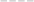 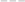 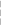 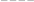 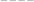 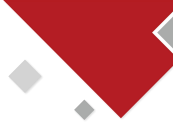 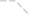 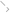 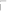 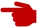 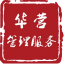 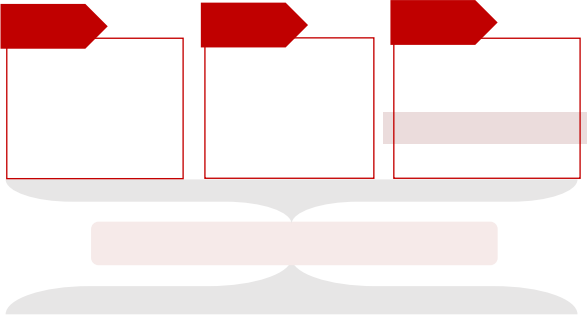 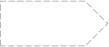 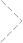 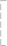 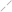 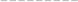 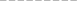 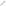 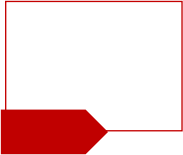 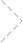 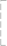 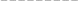 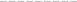 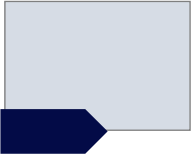 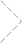 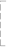 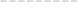 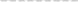 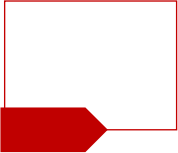 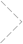 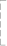 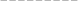 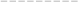 华营作为输出华为管理实践的平台， 成立1 0年以来， 已为4000家企业提供专业的管理服务 。在为企业服务的过程中，华营发现： 很多企业在业务场景上存在着诸多困惑和挑战，却没有行之有效的解决方法。基于此， 华营于2022年全新推出落地实战工作坊， 提倡创始人及管理团队共同学习， 在课程现场通过研讨演练 、 团队共创的方式， 帮助创始人和核心管理团队从理念和方法上对齐认知 、达成共识， 共创系统化解决方案。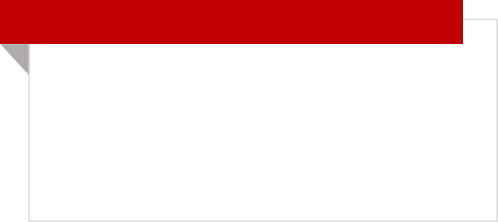 陪伴企业家成长  为组织赋能课程背景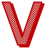 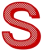 政治路线确定后， 干部就是决定因素 。 华为今天的成功， 离不开其拥有一批又一批 “聚焦商业成功， 能打胜仗”的干部队伍。陪伴企业家成长  为组织赋能课程逻辑： 干部管理的 “一点两面三三制”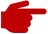 以支撑战略的干部标准为基点； 以面向战略的后备干部梯队建设 & 面向胜利的在岗干部队伍建设为两面， 以AT运作为发动机， 让人才在干部管理机制下脱颖而出。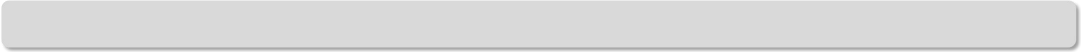 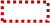 本次课程内容陪伴企业家成长  为组织赋能课程价值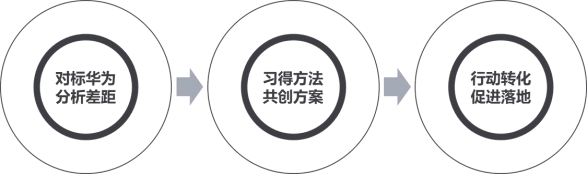 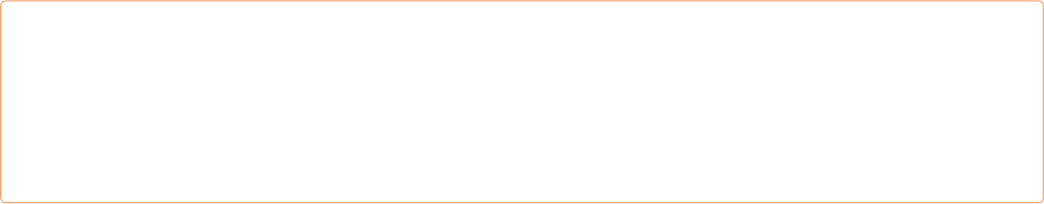 - 学习方式 -华营实战工作坊学习三步法> 第一步： 对标华为最佳实践， 分析自身差距> 第二步： 现场习得方法， 团队共创解决方案> 第三步： 撰写行动计划， 推进输出成果落地陪伴企业家成长  为组织赋能学 、教 、 练相结合， 促进实践落地应知应会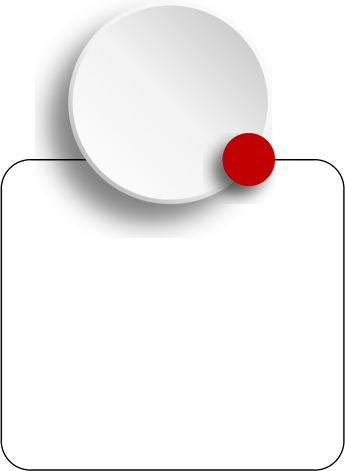 “我讲你学”1•   现状调研： 通过问卷或访谈形式， 提前了解干部管理 、干部梯队建   设相关管理问题•  预习： 课前线上学习 “应知应会”知 识 ， 提高企业学习准备度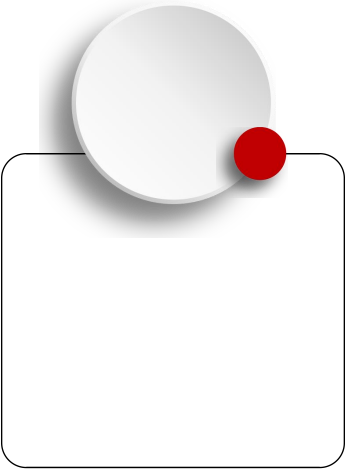 陪伴企业家成长  为组织赋能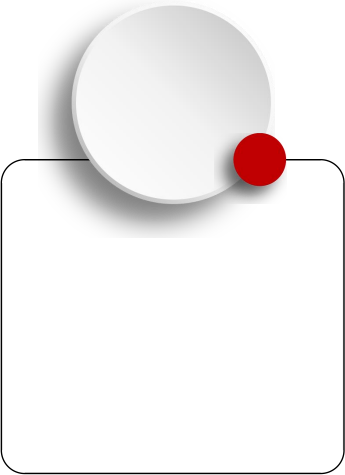 标杆实践： 从人到岗的干部供应机制衔接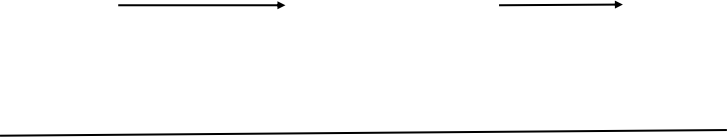 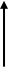 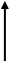 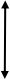 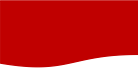 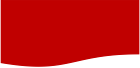 现岗排兵布阵集中审视现岗胜任度和搭班子情况， 实现最优配置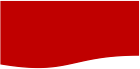 干部考察日常工作中了解干部， 识别干部， 评价干部陪伴企业家成长  为组织赋能日程安排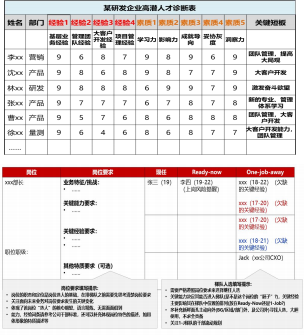 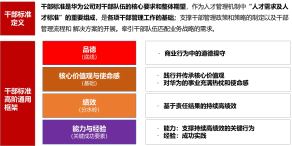 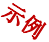 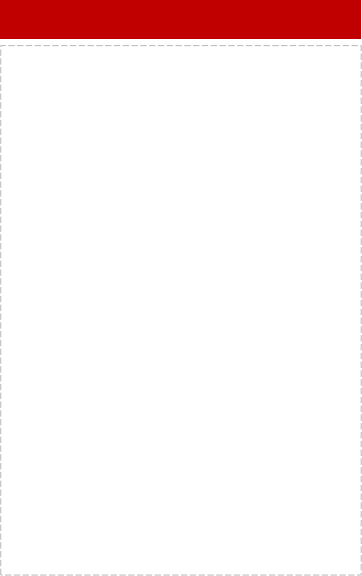 第三模块  关键岗位与干部继任计划TSP1 .  干部继任计划 “四点一线 ”2.  四大继任管理风险3.  继任计划输出模板4.  在制订继任计划的时候， 需要注意3个问题5.  继任计划的集中审议6.  华为对继任计划工作开展的要求7.  干部继任计划的价值研讨5-1：选择某个关键岗位（比如XX部部门总监），输出岗位要求研讨5-2：寻找Ready-now继任人选，识别上岗风险研讨5-3：寻找Oneob-away人选，识别关键能力与经验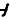 缺口第四模块  年度干部任命审视 （AAR）1 .  AAR开展的三部曲2.  将AAR与高潜 、TSP衔接， 共同指导干部任用工作3.  AT在干部梯队建设中的工作要点4.  企业开展后备干部梯队工作的建议研讨6-1：初步确定本公司后续干部管理工作改进的主题研讨6-2：就此主题进行讨论并输出开展计划计划                                                                                                           陪伴企业家成长  为组织赋能注： 研讨议题供参考， 实际以现场交付为准； 导师会根据参训企业情况及需求调整研讨议题导师介绍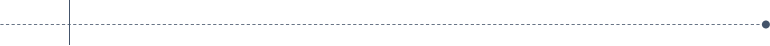 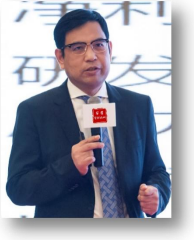 唐继跃  华为公司前无线产品线干部部部长 、 公司战略规划团队成员•    1 997年加入华为公司， 曾任华为公司中研干部部培训负责人 、招聘调配部部长， 无线业务部管理 办主任， 上海研究所干部处处长， 无线产品线干部部部长 、人力资源部招聘调配部部长 、公司战  略规划团队（CPMT） 成员。•    唐老师在华为主要经历了早年校招招聘及新员工培训 、干部调配 、干部管理 、 战略规划到执行的 关键环节。•    唐老师目前为华为公司返聘顾问， 负责华为高级干部的沟通工作。  主要课程与项目经验：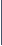 •  主要课程与研讨专题： 干部管理 、干部梯队建设 、人才链管理 、价值链管理 、 战略解码 、招聘与面 试 、干部调配等。•  服务客户： 海能达 、亚信安全 、康辰药业 、道通科技 、伊芙丽 、好邻居 、永银文化 、天津春发 、倍 加洁 、长沙景嘉微 、凌云光技术 、杰士德 、贝壳找房等。陪伴企业家成长  为组织赋能学员心声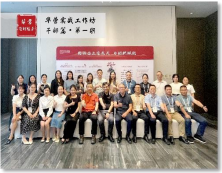 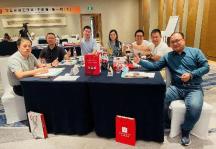 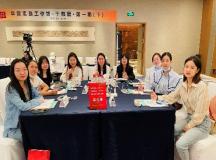 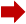 陪伴企业家成长  为组织赋能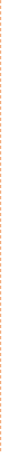 报名须知【适用对象】 报名形式： 企业以团队形式报名 学员构成： 企业创始人及核心高管， CXO ， VP， 各业务部门一把手， 战略负责人， 人力资源负责人等 学习人数： 每家企业5人， 每期5-6家企业 企业要求：.    企业年营收规模不低于1 亿元， 创立时间不少于3年.    非资源依赖型或投资型企业【学习费用】 开课时间： 2024年4月26日-27日 开课地点： 北京/上海/深圳 课程费用： 5万元/企业（包括证书 、讲义 、茶歇费用）， 食宿 、交通费用学员自理） 报名截止日期： 开课前一周陪伴企业家成长  为组织赋能【2024年-实战工作坊排期表】陪伴企业家成长  为组织赋能关于华营华营聚焦成长型企业的管理挑战， 以 “陪伴企业家成长， 为组织赋能”为使命， 深度理解总结华为管理背后的管理逻辑及变革管理经验， 为中国企业提供适配的管理改进解决方案 。1 1 年来专注为企业提供私教坊 、卓越企业家精修班 、卓越组织实训班 、领导力工作坊 、公开课 、实战工作 坊 、过程咨询等系列产品及服务， 现已服务超过4000家企业， 全国超过30000人在华营平台学习华为管理 。华营坚定初心， 以 “陪伴企业家成长、 为组织赋能”为使命， 致力成为中国企业可依赖的长期成长伙伴。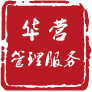 陪伴企业家成长为组织赋能THANKS ！① 高潜计划② 继任TSP③ AARDAY2    (9:00-1 7:00)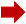 某上市教育集团   高级副总裁带队  1 2人团队2天1 晚的学习， 主要有三点收获： 第一， 形成牵引， 达成共识： 强化干部管理的理念， 明确干部选拔的导向， 将干部选拔的标准予以明 确并公布， 让全部人员达成共识； 第二， 聚焦战略， 清晰能力差距： 清晰企业发展的战略洞察点， 价值主张， 根据发展新要求和特点， 梳理组织需要的新能力， 梳理干部所需要的新能力差距； 第三， 梳理高潜人员， 制定培养计划： 提炼岗位所需的能力 、经验 、素质的关 键点， 盘点高潜人员， 根据能力 、经验 、素质的关键点， 并梳理优势与短板， 根据短板情况制定发展计划， 帮助干部顺利转身。2天1 晚的学习， 主要有三点收获： 第一， 形成牵引， 达成共识： 强化干部管理的理念， 明确干部选拔的导向， 将干部选拔的标准予以明 确并公布， 让全部人员达成共识； 第二， 聚焦战略， 清晰能力差距： 清晰企业发展的战略洞察点， 价值主张， 根据发展新要求和特点， 梳理组织需要的新能力， 梳理干部所需要的新能力差距； 第三， 梳理高潜人员， 制定培养计划： 提炼岗位所需的能力 、经验 、素质的关 键点， 盘点高潜人员， 根据能力 、经验 、素质的关键点， 并梳理优势与短板， 根据短板情况制定发展计划， 帮助干部顺利转身。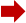 某上市医疗诊断集团   董事长带队  7人团队通过2天1 晚的学习， 深刻的感受到我们关于人才的盘点是远远不够的， 我们目前还是在用过往的经验和绩效来进行人才盘点， 忽略了对 于干部的素质和能力要求， 这次学习给了我们很大的启发， 回去之后， 我们会把干部的素质要求和能力要求更加清晰化的表达和输出出 来 。 同时以前对于能力和技能的理解也不够清晰， 通过学习， 也对能力和技能有了更加深刻和清晰的理解。通过2天1 晚的学习， 深刻的感受到我们关于人才的盘点是远远不够的， 我们目前还是在用过往的经验和绩效来进行人才盘点， 忽略了对 于干部的素质和能力要求， 这次学习给了我们很大的启发， 回去之后， 我们会把干部的素质要求和能力要求更加清晰化的表达和输出出 来 。 同时以前对于能力和技能的理解也不够清晰， 通过学习， 也对能力和技能有了更加深刻和清晰的理解。主题时长1月2月3月4月5月6月7月8月9月1 0月11月1 2月战略洞察-实战工作坊2天1 晚1 4-1 5年度经营计划-实战工作坊2天1 晚5-61 9-20战略解码-实战工作坊2天1 晚9-1 0全面预算-实战工作坊2天1 晚1 1 -1 2人才规划与获取-实战工作坊2天1 晚1 -2后备干部-实战工作坊2天1 晚26-271 6-1 7在岗干部-实战工作坊2天1 晚1 0-1 11 3-1 4绩效管理-实战工作坊2天1 晚24-2520-21薪酬管理-实战工作坊2天1 晚1 4-1 51 8-1 9作战体系-实战工作坊2天1 晚1 5-1 626-2722-23作战能力-实战工作坊2天1 晚1 2-1 323-241 3-1 4业务流程-实战工作坊2天1 晚28-296-7集成产品管理-实战工作坊2天1 晚29-301 5-1 6端到端成本领先-实战工作坊2天1 晚1 2-1 3数字化供应链与采购-实战工作坊2天1 晚5.31 -6.125-26企业学习地图陪伴企业家成长  为组织赋能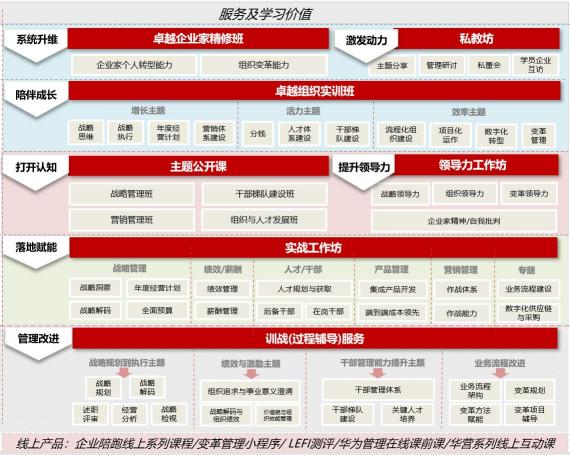 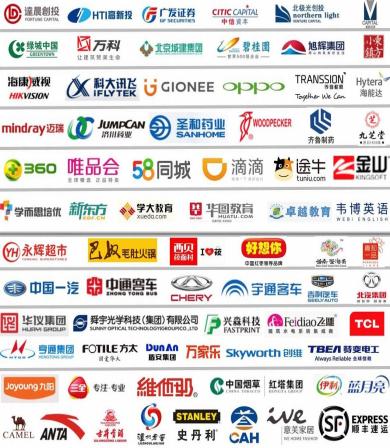 部分学员企业